Про внесення змін до Загальних правил етичної поведінки державних службовців та посадових осіб місцевого самоврядування{Із змінами, внесеними згідно з Наказом Національного агентства України 
з питань державної служби 
№ 47-23 від 31.03.2023}Відповідно до абзацу першого частини другої статті 37 Закону України «Про запобігання корупції», підпункту 4 пункту 4 та пункту 9 Положення про Національне агентство України з питань державної служби, затвердженого постановою Кабінету Міністрів України від 01 жовтня 2014 року № 500, НАКАЗУЮ:1. Внести до Загальних правил етичної поведінки державних службовців та посадових осіб місцевого самоврядування, затверджених наказом Національного агентства України з питань державної служби від 05 серпня 2016 року № 158, зареєстрованих в Міністерстві юстиції України 31 серпня 2016 року за № 1203/29333 (у редакції наказу Національного агентства України з питань державної служби від 28 квітня 2021 року № 72-21), такі зміни:{Абзац перший пункту 1 із змінами, внесеними згідно з Наказом Національного агентства України з питань державної служби № 47-23 від 31.03.2023}1) пункт 2 розділу I після слова «чоловіків»» доповнити словами «, а також Кодексом законів про працю України (щодо визначення мобінгу (цькування))»;{Підпункт 1 пункту 1 в редакції Наказу Національного агентства України з питань державної служби № 47-23 від 31.03.2023}2) у розділі II:пункт 3 після абзацу сьомого доповнити абзацами восьмим, дев’ятим такого змісту:{Абзац другий підпункту 2 пункту 1 із змінами, внесеними згідно з Наказом Національного агентства України з питань державної служби № 47-23 від 31.03.2023}«Державні службовці та посадові особи місцевого самоврядування повинні протидіяти мобінгу (цькуванню), вживати заходи, спрямовані на запобігання та припинення мобінгу (цькування), а також заходи щодо відновлення порушених внаслідок мобінгу (цькування) прав.Керівники державних органів, органів місцевого самоврядування чи їх структурних підрозділів, мають сприяти створенню комфортної психологічної атмосфери в трудовому колективі та не допускати випадків мобінгу (цькування).».У зв’язку з цим абзац восьмий вважати абзацом десятим;пункт 8 після слів «насильства за ознакою статі, сексуального домагання,» доповнити словами «мобінгу (цькування),».2. Генеральному департаменту з питань управління персоналом на державній службі та в органах місцевого самоврядування забезпечити подання цього наказу на державну реєстрацію до Міністерства юстиції України.3. Цей наказ набирає чинності з дня його офіційного опублікування.4. Контроль за виконанням цього наказу залишаю за собою.Публікації документаОфіційний вісник України від 11.04.2023 — 2023 р., № 36, стор. 274, стаття 1968, код акта 117650/2023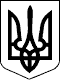 НАЦІОНАЛЬНЕ АГЕНТСТВО УКРАЇНИ З ПИТАНЬ ДЕРЖАВНОЇ СЛУЖБИНАКАЗ13.03.2023 № 37-23Зареєстровано в Міністерстві 
юстиції України 
28 березня 2023 р. 
за № 534/39590ГоловаН. Алюшина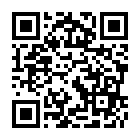 Про внесення змін до Загальних правил етичної поведінки державних службовців та посадових осіб місцевого самоврядування
Наказ; НАДС від 13.03.2023 № 37-23
Редакція від 11.04.2023, підстава — z0568-23
Постійна адреса:
https://zakon.rada.gov.ua/go/z0534-23Законодавство України
станом на 29.06.2023
чинний
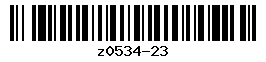 